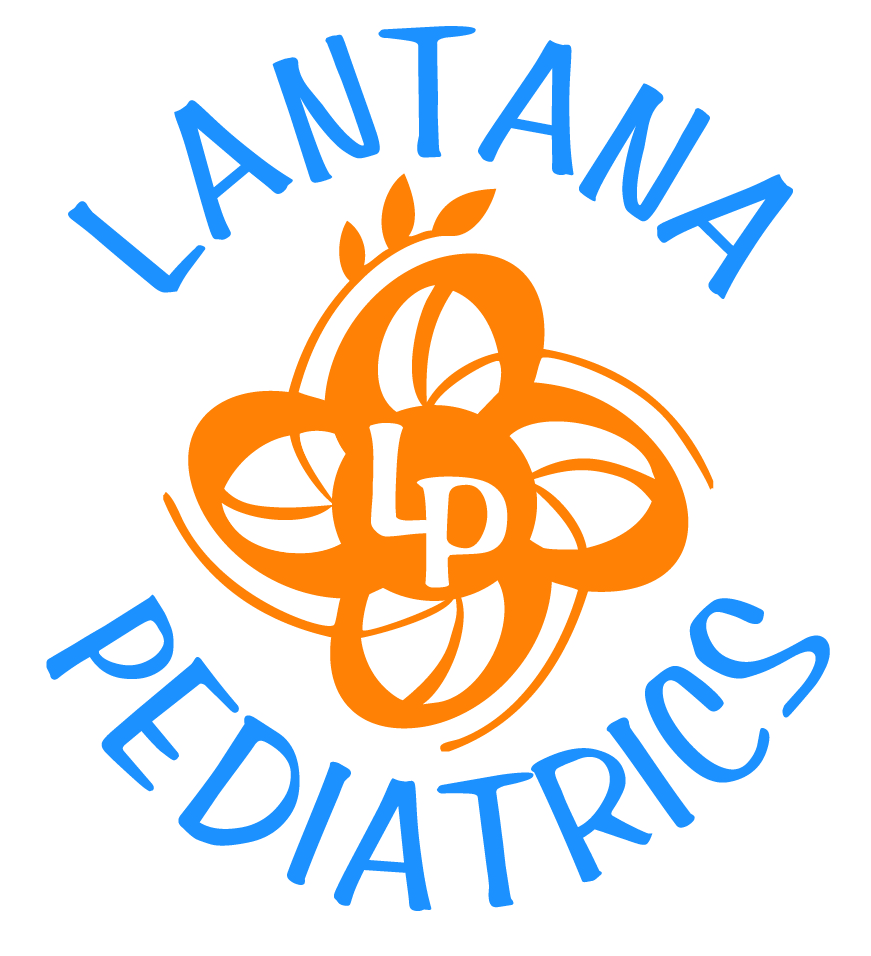 BOOKS/REFERENCESGENERALDr. Spock's Baby and Child Care: 8th Edition (Paperback) by Benjamin Spock (Author), Robert Needlman (Editor)Taking Care of Your Child: A Parent's Illustrated Guide to Complete Medical Care by James F. Fries, Robert H. Pantell, Donald M. VickeryCaring for Your Baby and Young Child: Birth to Age 5, 4th edition. American Academy of Pediatrics; Steven P. Shelov, MD, MS, FAAP, Editor in Chief, and Robert E. Hannemann, MD, FAAPCaring for Your School-Age Child: Ages 5 to 12 American Academy of Pediatrics; Edward L. Schor, MD, FAAP, Editor in ChiefCHILD DEVELOPMENT AND TEMPERAMENT   The Wonder Years, American Academy of Pediatrics; Edited by Tanya Remer Altmann, MD, FAAP   The Difficult Child: Expanded and Revised Edition by Stanley Turecki and Leslie Tonner   Raising Your Spirited Child: A Guide for Parents Whose Child Is More Intense, Sensitive, Perceptive, Persistent, And Energetic by Mary Sheedy Kurcinka   Toddlers and Parents: A Declaration of Independence by T. Berry BrazeltonInfINFANTS   Infants and Mothers: Differences in Development by T. Berry Brazelton   Touchpoint, by T. Berry BrazletonCHILDREN   Motivated Minds: Raising Children to Love Learning  by Deborah Stipek, Kathy Seal   Pressured Parents, Stressed-out Kids: Dealing With Competition While Raising a Successful Child by Wendy S. Grolnick, Kathy Seal DISCIPLINE and COMMUNICATION   How to Talk So Kids Will Listen & Listen So Kids Will Talk  by Elaine Mazlish, Adele Faber, Kimberly Ann Coe   How to Talk So Teens Will Listen & Listen So Teens Will Talk by Elaine Mazlish, Adele Faber, Kimberly Ann Coe   Drawing the Line: Ten Steps to Constructive Discipline--And Achieving a Great Relationship with Your Kids  by Michael J. Weiss, Sheldon H. Wagner, and Susan Goldberg   Discipline Without Shouting or Spanking: Practical Solutions to the Most Common Preschool Behavior Problems by Barbara C. Unell and Jerry L. Wyckoff.  Parenting With Love and Logic by Foster Cline and Jim Fay (also see www.loveandlogic.com)NutritionNUTRITIONHow to Get Your Kid to Eat but Not Too Much by Ellyn SatterAmerican Academy of Pediatrics Guide to Your Child's Nutrition by William H. MD PhD Dietz, Loraine M. SternMommy made-- and daddy too: home cooking for healthy baby and toddler by Martha Kimmel, David Kimmel, Suzanne GoldensonSLEEPHealthy Sleep Habits, Happy Child, by Marc Weissbluth  Sleeping Through the Night by Jodi MindellSolve Your Child's Sleep Problems by Richard FerberGood Night Sleep Tight: The Sleep Lady’s Gentle Guide to Helping Your Child Go to Sleep, Stay Asleep, and Wake Up Happy (Paperback)  by Kim West and Joanne KenenSIBLING RIVALRY   Understanding Sibling Rivalry: The Brazelton Way  by Joshua D. Sparrow, T. Berry Brazelton   Siblings Without Rivalry: How to Help Your Children Live Together So You Can Live Too  by Adele Faber, Elaine MazlishPHYSICAL AND SEXUAL DEVELOPMENT   Care & Keeping of You: The Body Book for Girls  by Valorie Schaefer, Norm BendellASTHMAAAP Guide to Your Child's Allergies and Asthma: Breathing Easy and Bringing Up Healthy Active Children  American Academy of Pediatrics; Michael J. Welch, MD, FAAP, Editor in ChiefOne Minute Asthma: What You Need to Know  by Thomas F. Plaut, M.D.Dr. Tom Plaut's Asthma Guide for People of All Ages  by Thomas F. Plaut, MD with Teresa B. Jones, M.A.